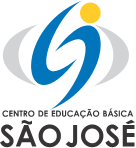       FUNDAÇÃO EDUCACIONAL CLAUDINO FRANCIO
       CENTRO DE EDUCAÇÃO BÁSICA SÃO JOSÉCALENDÁRIO DE PROVAS BIMESTRAIS6º ao 9º anos - ENS. FUNDAMENTAL II 1º Bimestre On-line (Google Classroom)6º, 7ºA, 8ºA, 9ºA, 9ºB - Horário: 10:40 até 11:307ºB – Horário: 16:40 até 17:30LIM: 02 de JulhoFilosofia:03 de JulhoMatemática: 06 de JulhoGeografia: 07 de JulhoCiências: 08 de JulhoCiências(QUI):08 de Julho (9º A/B)História: 09 de JulhoInglês:10 de JulhoPortuguês (GRA): 13 de JulhoPortuguês (RED): 14 de JulhoPortuguês (LIT): 15 de JulhoCiências(FIS): 16 de Julho (9º A/B)Ed. Física: 16 de JulhoSorriso/MT, 25 de junho de 2020Atenciosamente,Equipe Pedagógica